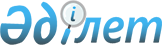 О внесении изменения в постановление от 5 апреля 2007 года № 75 "Об утверждении перечня рыбохозяйственных водоемов для ведения рыбного хозяйства по Восточно-Казахстанской области"
					
			Утративший силу
			
			
		
					Постановление Восточно-Казахстанского областного акимата от 3 апреля 2008 года № 513. Зарегистрировано Департаментом юстиции Восточно-Казахстанской области 7 мая 2008 года за № 2482. Утратило силу - постановлением Восточно-Казахстанского областного акимата от 29 января 2010 года № 359      Сноска. Утратило силу - постановлением ВКО акимата от 29.01.2010 № 359.

      В соответствии с пунктом 4 статьи 36 Закона Республики Казахстан "О нормативных правовых актах", Восточно-Казахстанский областной акимат ПОСТАНОВЛЯЕТ: 

      1. Внести в постановление Восточно-Казахстанского областного акимата "Об утверждении перечня рыбохозяйственных водоемов для ведения рыбного хозяйства по Восточно-Казахстанской области" от 5 апреля 2007 года N 75, зарегистрированное в Реестре государственной регистрации нормативных правовых актов за номером N 2444, (опубликовано в газетах "Дидар" 5 мая 2007 года N 46-47 (15798), "Рудный Алтай" от 5 мая 2007 года N 66 (18304), следующее изменение: 

       пункт 3 постановления изложить в следующей редакции: 

      "3. Вводится в действие со дня официального опубликования." 

      2. Настоящее постановление вводится в действие со дня официального опубликования. 


					© 2012. РГП на ПХВ «Институт законодательства и правовой информации Республики Казахстан» Министерства юстиции Республики Казахстан
				
      Аким области 

Ж. КАРИБЖАНОВ

      Согласовано:

      Начальник ГУ "Иртышское 

К. Кобегенов

      бассейновое водохозяйственное

      управление"

      Начальник ГУ "Зайсан-Иртышское 

М. Кабдыгали

      межобластное бассейновое

      управление рыбного хозяйства"
